Publicado en  el 10/10/2016 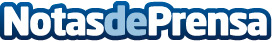 ¿Sería viable para un país tener una renta básica?Algunos países, como por ejemplo Canadá o Holanda, han puesto a prueba esta normativa que ofrece tener ingresos mínimos a cada uno de sus habitantes como derecho por tener la nacionalidad. ¿Han funcionado estos experimentos?Datos de contacto:Nota de prensa publicada en: https://www.notasdeprensa.es/seria-viable-para-un-pais-tener-una-renta Categorias: Internacional Finanzas http://www.notasdeprensa.es